De raad van de gemeente Son en Breugel, in openbare vergadering bijeen op 22 februari 2024;Gezien het voorstel van het college van burgemeester en wethouders “Grondstoffenbeleidsplan” van 31 oktober 2023;Gehoord hebbende de beraadslagingen over het grondstoffenbeleidsplan in de oordeelsvormende sessie van 1 februari 2024;Overwegende dat:De uiteindelijke Gemeenschappelijke Regeling Blink na de ontvlechting met PreZero nog niet is vastgesteld in de deelnemende gemeenten;De opbouw van de organisatie Blink nog niet is afgerond;De strategie van Blink en de daarmee samenhangende financiële consequenties voor deelnemende gemeenten nog onbekend zijn;Het uitvoeringsbeleid tussen gemeenten en Blink nog niet is vastgesteld;BESLUIT:Het voorgestelde besluit van het college van burgemeester en wethouders in die zin aan te passen dat als beslispunt 2 wordt toegevoegd:2. Alvorens over te gaan tot de uitvoering van fase 2, wordt de nadere invulling van deze fase voor besluitvorming voorgelegd aan de gemeenteraad ten minste drie maanden vóór het einde van fase 1. En gaat over tot de orde van de dag.Son en Breugel, 22 februari 2024Fracties CDA en DorpsVisie A.3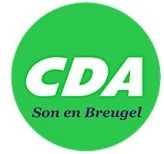 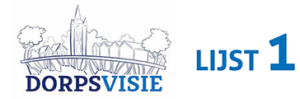 AMENDEMENT	Documentnummer: 2027146AMENDEMENT	Documentnummer: 2027146AMENDEMENT	Documentnummer: 2027146AMENDEMENT	Documentnummer: 2027146AMENDEMENT	Documentnummer: 2027146AMENDEMENT	Documentnummer: 2027146Fase 2 grondstoffenbeleidsplanFase 2 grondstoffenbeleidsplanFase 2 grondstoffenbeleidsplanFase 2 grondstoffenbeleidsplanFase 2 grondstoffenbeleidsplanFase 2 grondstoffenbeleidsplan